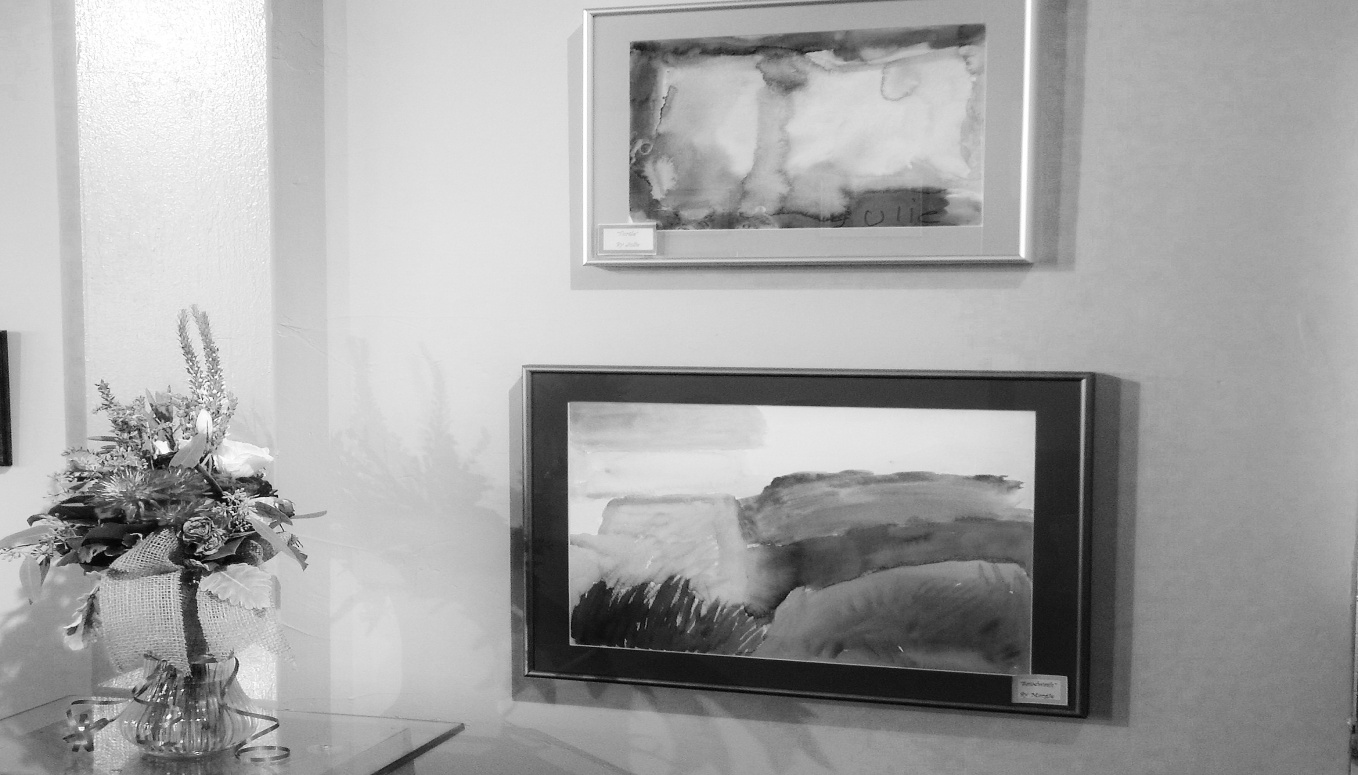 Consumers, Family, Staff & ProvidersStarpointArtists Reception/Creative MixerJanuary 8 at 5:30 pmSalida SteamplantPaquette Gallery220 W. Sackett Ave.           If you have questions, please call Jeamie, Tom, Deb or Bill  539-2577